MODEL CEREREA. EVALUAREA NAȚIONALĂ PENTRU ABSOLVENȚII CLASEI A VIII-A,ÎN ANUL ȘCOLAR 2023-2024completată de părinte/tutore/reprezentant legal al elevei/elevului/candidatei/candidatuluiNr. înregistrare unitate de învățământ: 			              Nr. înregistrare ISJ/ISMB:_______________________________			   ______________________________                 Aprob.Inspector Școlar General,Doamnă/ Domnule Director,Doamnă/Domnule Inspector Școlar General,Subsemnatul/Subsemnata,_____________________________________________________,în calitatede părinte/ tutore/ reprezentant legal al copilului ____________________________________________________________________________________________ elev în clasa _____________, la unitatea de învățământ __________________________________________________________________________,județul____________/Municipiul București, candidat la evaluarea națională pentru absolvenții clasei                         a VIII-a, în anul școlar 2023-2024, vă rog să binevoiți a dispune asigurarea următoarelor condiții de egalizare a șanselor la susținerea simulării și a Evaluării Naționale la cls a VIII-a, sesiunea 2024, pentru elevii cu deficiențe de vedere, deficiențe de auz și tulburări de neurodezvoltare care susțin evaluarea națională pentru absolvenții clasei a VIII-a – sesiunea 2024, în conformitate cu prevederile Metodologiei de organizare și desfășurare a evaluării naționale pentru elevii clasei a VIII-a, în anul școlar 2010 – 2011, prevăzută în Anexa 2 la Ordinul MECTS nr. 4801/31.08.2010, ale OME nr. 6155 din 31 august 2023, privind organizarea și desfășurarea evaluării naționale pentru absolvenții clasei a VIII-a, în anul școlar 2023-2024, ale Metodologiei pentru Asigurarea Suportului Necesar Elevilor cu Tulburări de Învățare, aprobată prin Ordinul nr. 3124/2017 și cu Certificatul de orientare școlară și profesională CJRAE/CMBRAE cu nr................./......................1. Pentru candidați cu deficiențe de vedere⧠ mărirea cu maximum 2 ore a timpului destinat efectuării lucrărilor scrise;⧠ asigurarea subiectelor în scriere obișnuită și cu caractere mărite;⧠ asigurarea subiectelor în sistemul de scriere braille;⧠ utilizarea mașinii de scris în sistem braille pentru redactarea lucrării scrise sau a ciornelor;⧠ transmiterea subiectelor prin dictare directă de către unul dintre profesorii asistenți;⧠ redactarea lucrării scrise prin dictare de către candidat către unul dintre profesorii asistenți;⧠ utilizarea tehnologiei asistive pentru citirea subiectelor/pentru redactarea lucrărilor scrise;⧠ utilizarea Stiloului Prietenos (PenFriend);⧠ utilizarea cubaritmului sau a unor instrumente geometrice accesibilizate;⧠ posibilitatea de a redacta descrierea figurilor geometrice.2. Pentru candidați cu deficiențe de auz⧠ mărirea cu maximum 2 ore a timpului destinat efectuării lucrărilor scrise;⧠ susținerea probelor în prezența unui interpret al limbajului mimico-gestual;⧠ redactarea lucrării scrise prin dictare de către candidat către unul dintre profesorii asistenți;⧠ lucrarea redactată de candidat pe calculator.3. Pentru candidații cu tulburări de neurodezvoltare3.1. Pentru candidați cu deficit de atenție/hiperactivitate⧠ mărirea cu maximum 2 ore a timpului destinat efectuării lucrărilor scrise;⧠ transmiterea subiectelor prin dictare de către unul dintre profesorii asistenți;⧠ redactarea lucrării scrise prin dictare de către candidat către unul dintre profesorii asistenți;⧠ susținerea probei în prezența unui însoțitor, stabilit conf. art. 18, alin. (7) din Procedura MEnr. 31816/25.10.2023.3.2. Pentru candidați cu tulburări de spectru autist⧠ mărirea cu maximum 2 ore a timpului destinat efectuării lucrărilor scrise;⧠ utilizarea în timpul probei a unui sistem de recompensă tangibil sau vizual;⧠ transmiterea subiectelor prin dictare de către unul dintre profesorii asistenți;⧠ redactarea lucrării scrise prin dictare de către candidat către unul dintre profesorii asistenți;⧠ susținerea probei în prezența unui însoțitor, stabilit conf. art. 18, alin. (7) din Procedura MEnr. 31816/25.10.2023.3.3. Pentru candidați cu tulburări specifice de învățare⧠ mărirea cu maximum 2 ore a timpului destinat efectuării lucrărilor scrise;⧠ susținerea examenului în sală separată;⧠ transmiterea subiectelor prin dictare de către unul dintre profesorii asistenți;⧠ redactarea lucrării scrise prin dictare de către candidat către unul dintre profesorii asistenți;⧠ redactarea lucrării scrise prin utilizarea unui calculator;⧠ susținerea probei în prezența unui însoțitor, stabilit conf. art. 18, alin. (7) din Procedura MEnr. 31816/25.10.2023;⧠ utilizarea calculatorul de buzunar/birou, tabla pitagoreică, tabelele cu formule matematice;⧠ folosirea instrumentelor compensatorii, cum ar fi: hărți mentale, scheme conceptuale.3.4. Pentru candidați cu tulburări de dezvoltare intelectuală și alte tulburări de neurodezvoltare⧠ transmiterea subiectelor prin dictare de către unul dintre profesorii asistenți;⧠ redactarea lucrării scrise prin dictare de către candidat către unul dintre profesorii asistenți;⧠ susținerea probei în prezența unui însoțitor, stabilit conf. art. 18, alin. (7) din Procedura MEnr. 31816/25.10.2023;⧠ cadru didactic itinerant și de sprijin, sau⧠ cadru didactic cu specializarea Psihopedagogie specială/ Psihologie/ Pedagogie, sau⧠ psiholog/specialist-terapeut personal.4. Pentru toate categoriile de candidați⧠ redactarea lucrării scrise prin utilizarea unui calculator;⧠ mărirea cu maximum 2 ore a timpului destinat efectuării lucrărilor scrise;⧠ susținerea examenului în sală separată;⧠ alte adaptări:_Anexez prezentei:⧠ Certificatul de orientare școlară și profesională nr. /⧠ Certificatul de încadrare în grad de handicap nr. /⧠ Referatul de expertiză medico-pedagogică nr. /⧠ Certificatul medical/adeverința medicală nr. /Data, 											Semnătura,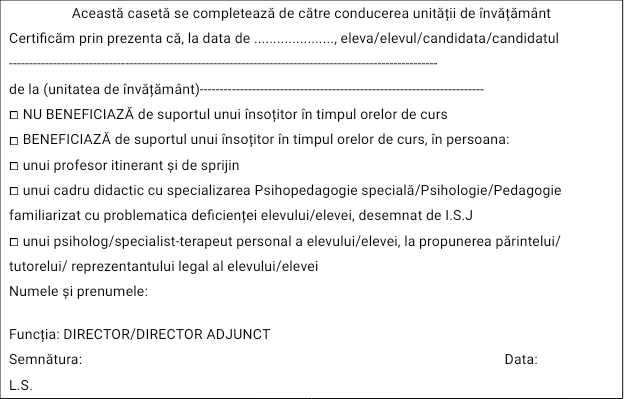 MODEL CEREREB. BACALAUREAT - 2024completată de părinte/tutore/reprezentant legal al elevei/elevului/candidatei/candidatuluiNr. înregistrare unitate de învățământ: 			              Nr. înregistrare ISJ/ISMB:_______________________________			   ______________________________                  Avizat.Inspector Școlar General,Doamnă/ Domnule Director,Doamnă/Domnule Inspector Școlar General,Subsemnatul/Subsemnata,_________________________________________________________,în calitate de părinte/ tutore/ reprezentant legal al copilului __________________________________________________________________________________ elev în clasa ___________________, la unitatea de învățământ__________________________________________________, județul________________/Municipiul București, candidat la examenul de bacalaureat - 2024, vă rog să binevoiți a dispune asigurarea următoarelor condiții de egalizare a șanselor la susținerea simulării și a examenului de Bacalaureat - 2024, pentru elevii cu deficiențe de vedere, deficiențe de auz și tulburări de neurodezvoltare care susțin examenul național de bacalaureat – 2024, în conformitate cu prevederile art. 91 din Metodologia privind organizarea și desfășurarea examenului de bacalaureat - 2011, aprobată prin Ordinul MECTS nr. 4799/31.08.2010, valabilă și pentru examenul național de bacalaureat - 2024, conform prevederilor OME Nr. 6156 din 31 august 2023, privind organizarea și desfășurarea examenului național de bacalaureat – 2024, ale Metodologiei pentru Asigurarea Suportului Necesar Elevilor cu Tulburări de Învățare, aprobată prin Ordinul nr. 3124/2017 și cu Certificatul de orientare școlară și profesională CJRAE/CMBRAE cu nr.............../..............1. Pentru candidați cu deficiențe de vedere⧠ mărirea cu maximum 2 ore a timpului destinat efectuării lucrărilor scrise;⧠ asigurarea subiectelor în scriere obișnuită și cu caractere mărite;⧠ asigurarea subiectelor în sistemul de scriere braille;⧠ utilizarea mașinii de scris în sistem braille pentru redactarea lucrării scrise sau a ciornelor;⧠ transmiterea subiectelor prin dictare directă de către unul dintre profesorii asistenți;⧠ redactarea lucrării scrise prin dictare de către candidat către unul dintre profesorii asistenți;⧠ utilizarea tehnologiei asistive pentru citirea subiectelor/pentru redactarea lucrărilor scrise;⧠ utilizarea Stiloului Prietenos (PenFriend);⧠ utilizarea cubaritmului sau a unor instrumente geometrice accesibilizate;⧠ posibilitatea de a redacta descrierea figurilor geometrice.2. Pentru candidați cu deficiențe de auz⧠ mărirea cu maximum 2 ore a timpului destinat efectuării lucrărilor scrise;⧠ susținerea probelor în prezența unui interpret al limbajului mimico-gestual;⧠ redactarea lucrării scrise prin dictare de către candidat către unul dintre profesorii asistenți;⧠ lucrarea redactată de candidat pe calculator.3. Pentru candidații cu tulburări de neurodezvoltare3.1. Pentru candidați cu deficit de atenție/hiperactivitate⧠ mărirea cu maximum 2 ore a timpului destinat efectuării lucrărilor scrise;⧠ transmiterea subiectelor prin dictare de către unul dintre profesorii asistenți;⧠ redactarea lucrării scrise prin dictare de către candidat către unul dintre profesorii asistenți;⧠ susținerea probei în prezența unui însoțitor, stabilit conf. art. 18, alin. (7) din Procedura MEnr. 31816/25.10.2023.3.2. Pentru candidați cu tulburări de spectru autist⧠ mărirea cu maximum 2 ore a timpului destinat efectuării lucrărilor scrise;⧠ utilizarea în timpul probei a unui sistem de recompensă tangibil sau vizual;⧠ transmiterea subiectelor prin dictare de către unul dintre profesorii asistenți;⧠ redactarea lucrării scrise prin dictare de către candidat către unul dintre profesorii asistenți;⧠ susținerea probei în prezența unui însoțitor, stabilit conf. art. 18, alin. (7) din Procedura MEnr. 31816/25.10.2023.3.3. Pentru candidați cu tulburări specifice de învățare⧠ mărirea cu maximum 2 ore a timpului destinat efectuării lucrărilor scrise;⧠ susținerea examenului în sală separată;⧠ transmiterea subiectelor prin dictare de către unul dintre profesorii asistenți;⧠ redactarea lucrării scrise prin dictare de către candidat către unul dintre profesorii asistenți;⧠ redactarea lucrării scrise prin utilizarea unui calculator;⧠ susținerea probei în prezența unui însoțitor, stabilit conf. art. 18, alin. (7) din Procedura MEnr. 31816/25.10.2023;⧠ utilizarea calculatorul de buzunar/birou, tabla pitagoreică, tabelele cu formule matematice;⧠ folosirea instrumentelor compensatorii, cum ar fi: hărți mentale, scheme conceptuale.3.4. Pentru candidați cu tulburări de dezvoltare intelectuală și alte tulburări deneurodezvoltare⧠ transmiterea subiectelor prin dictare de către unul dintre profesorii asistenți;⧠ redactarea lucrării scrise prin dictare de către candidat către unul dintre profesorii asistenți;⧠ susținerea probei în prezența unui însoțitor, stabilit conf. art. 18, alin. (7) din Procedura MEnr. 31816/25.10.2023;⧠ cadru didactic itinerant și de sprijin, sau⧠ cadru didactic cu specializarea Psihopedagogie specială/ Psihologie/ Pedagogie, sau⧠ psiholog/ specialist-terapeut personal.4. Pentru toate categoriile de candidați⧠ redactarea lucrării scrise prin utilizarea unui calculator;⧠ mărirea cu maximum 2 ore a timpului destinat efectuării lucrărilor scrise;⧠ susținerea examenului în sală separată;⧠ alte adaptări:_Anexez prezentei:⧠ Certificatul de orientare școlară și profesională nr. /⧠ Certificatul de încadrare în grad de handicap nr. /⧠ Referatul de expertiză medico-pedagogică nr. /⧠ Certificatul medical/adeverința medicală nr. /Data, 										Semnătura,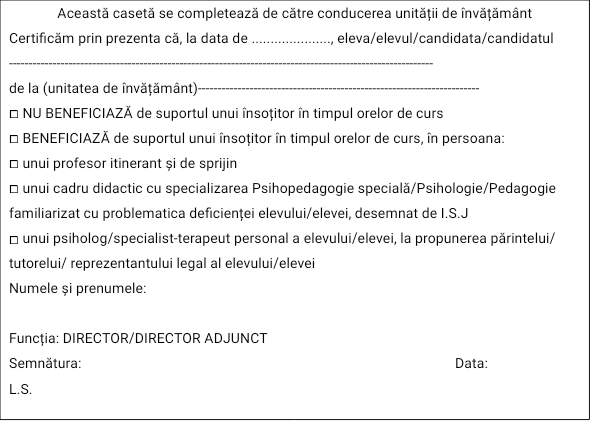 